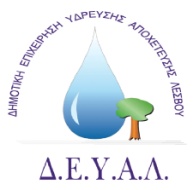 ΔΗΜΟΤΙΚΗ ΕΠΙΧΕΙΡΗΣΗ 				        	Μυτιλήνη  1/4/2021ΥΔΡΕΥΣΗΣ ΑΠΟΧΕΤΕΥΣΗΣ			 		Αριθ.πρωτ:  4181	ΛΕΣΒΟΥ                                                         Ταχ.Δ/νση	: Ελ.Βενιζέλου 13-17Ταχ.Κωδ.	: 811 00 ΜυτιλήνηΠληροφορίες	: Φινδανής Παρασκευάς   Τηλέφωνο 	: 22510 24444FAX 		: 22510 40121 E-mail 		: protokolo@deyamyt.gr                                                                                                                              ΠΡΟΣ: Μ.Μ.Ε.ΔΕΛΤΙΟ ΤΥΠΟΥ   Η ΔΕΥΑΛ ανακοινώνει ότι την Παρασκευή 2/4/2021 θα γίνει επισκευή λόγω βλάβης του κεντρικού αγωγού μεταφοράς ύδατος από τις κεντρικές πηγές “ΥΔΑΤΩΝ” στις δεξαμενές της πόλης, και για τον λόγο αυτό ο αγωγός θα τεθεί εκτός λειτουργίας.   Οι εργασίες θα ξεκινήσουν τις πρώτες πρωϊνές ώρες της Παρασκευής. Ενδέχεται να προκύψουν προβλήματα στην ομαλή υδροδότηση της πόλης, ήτοι χαμηλή πίεση ή και διακοπή μέχρι την αποκατάσταση της βλάβης. Η ΔΕΥΑΛ θα καταβάλει κάθε δυνατή προσπάθεια για να υπάρξει η λιγότερη δυνατή όχληση.Από την ΔΕΥΑΛ